Филиал Республиканского государственного предприятия на праве хозяйственного ведения «Казгидромет» Министерства экологии и природных ресурсов РК по Карагандинской и Ұлытау области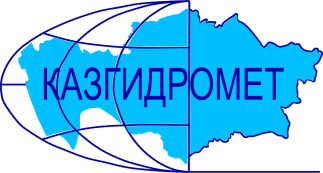 г. Караганда, ул. Терешковой,15.Ежедневный гидрологический бюллетень №46Сведения о состоянии водных объектов Карагандинской и Ұлытауобласти по данным гидрологического мониторинг на государственной сети наблюдений по состоянию на 8 час. 31 марта 2024 годаСведения об водохранилищах Директор филиала         					Шахарбаев Н.Т.Составил/Исп.: Сейткалиев И.О.Тел.: 8 7212-56-04-92Қазақстан Республикасы Экология және табиғи ресурстар министрлігінің «Қазгидромет» шаруашылық жүргізу құқығындағы республикалық кәсіпорныныңҚарағанды және Ұлытау облысы бойынша филиалыҚарағанды қ., Терешковой к., 15.№46 Күнделікті гидрологиялық бюллетеньМемлекеттік бақылау желісіндегі гидрологиялық мониторинг деректері бойынша  Қарағанды және Ұлытау облысы су нысандарының 2024 жылғы 31 наурыздағы сағат 8-гі  жай-күйі туралы мәліметтерСу қоймалары бойынша мәліметтерФилиал директоры	                                     	Н.Т. ШахарбаевОрындаған.: Сейткалиев И.О.Тел.: 8 7212-56-04-92Название гидрологического постаОпасный уровеньводы, смУровень воды, смИзменение уровня воды за сутки, ±смРасход воды, м³/секСостояние водного объектар.Нура –с. Бесоба470321-32(42,5)Чистор.Матак – п. Матак435176-68-Чистор.Нура –с. Шешенкара626661+42(423)Чистор.Нура – с.Петровка711525-2586,9Чистор.Кокпекти – п.Кокпекти350119-82-Чистор.Нура –жд. ст. Балыкты700700+4(740)Чистор.Нура –п. Акмешит960923-14-Ледоходр.Карамыс  – с. Карамыс300228-20-Заберегир.Шерубайнура- п.Аксу-Аюлы310273-42-Чистор.Шерубайнура –п. Шопан450608+1(350)Чистор.Шерубайнура –раз. Карамурын420559+108(400)Чистор.Топар – с. Кулайгыр640175-2826,1Чистор.Сокыр – с.Курылыс400183-18675,7Чистор.Сокыр –п. Каражар370354+16137,7Чистор.Жаман-Сарысу –п. Атасу350352-4-Чистор.Сарысу –раз. 189 км390416+69-Ледоходр.Сарысу –жд. ст. Кызылжар360452+50-Чистор.Улькен-Кундузды –п. Киевка360441-41-Чистор.Жаман-Кон –п. Баршино570449-31-Чистор.Есиль –с. Приишимское385263-60-Заберегир.Токырауын –п. Актогай440352+8138,0Вода течет поврх льдар.Талды –с. Новостройка555438-4320,7Ледоход редкийр.Жарлы – п.Жарлы298207-5-Заберегир.Моинты –жд. ст. Киик464358+39-Чистор.Сарыкенгир – с.Алгабас350291-4748,8Чистор.Кара-Кенгир–п. Малшыбай490427-33(364)Чистор.Жезды – п. Жезды240159-11-ЧистоНазваниеНПУНПУФактические данныеФактические данныеФактические данныеФактические данныеНазваниеУровеньводы, м БСОбъем, млн. м3Уровеньводы, м БСОбъем, млн. м3Приток, м3/сСброс,м3/сСамаркандскоевдхр.-253,7-250,0001062900Шерубай-нуринское вдхр.-274-264,37311571157Кенгирское вдхр.-319-319,00200200Гидрологиялық бекеттердің атауыСудың шектікдеңгейі, смСу дең-гейі,смСу деңгейінің тәулік ішінде өзгеруі,±смСу шығыны,  м³/секМұз жағдайы және мұздың қалыңдығы, смө.Нұра–а. Бесоба470321-32(42,5)Тазаө.Матақ – а. Матақ435176-68-Тазаө.Нұра –а. Шешенқара626661+42(423)Тазаө.Нұра – а.Петровка711525-2586,9Тазаө.Көкпекті – а.Көкпекті517119-82-Тазаө.Нұра–тж. ст. Балықты700700+4(740)Тазаө.Нұра–а. Ақмешіт960923-14-Мұздың жүруіө.Қарамыс  – а. Қарамыс341228-20-Жағалық мұздарө.Шерубайнұра- а.Ақсу-Аюлы377273-42-Тазаө.Шерубайнұра–а. Шопан450608+1(350)Тазаө.Шерубайнұра –раз. Қарамұрын420559+108(400)Тазаө.Топар – а. Құлайғыр640175-2826,1Тазаө.Соқыр – а.Құрылыс553183-18675,7Тазаө.Соқыр–а. Қаражар370354+16137,7Тазаө.Жаман-Сарысу –а. Атасу350352-4-Тазаө.Сарысу–раз. 189 км390416+69-Мұздың жүруіө.Сарысу–тм. ст. Қызылжар360452+50-Тазаө.Үлкен-Құндұзды –а. Киевка360441-41-Тазаө.Жаман-Кон –а. Баршино570449-31-Тазаө.Есіл–а. Приишимское385263-60-Жағалық мұздарө.Тоқырауын–а. Ақтоғай440352+8138,0Қызылсуө.Талды–а. Новостройка555438-4320,7Мұз жүруө.Жарлы – а.Жарлы298207-5-Жағалық мұздарө.Мойынты–тж. ст. Киік464358+39-Тазаө.Сарыкеңгір – а.Алғабас422291-4748,8Тазаө.Қара-Кенгір–а. Малшыбай490427-33(364)Тазаө.Жезді – а. Жезді240159-11-ТазаАтауыҚалыпты тірек деңгейіҚалыпты тірек деңгейіНақтыдеректерНақтыдеректерНақтыдеректерНақтыдеректерАтауыСу деңгейі,м  БЖКөлем,км3Су деңгейі,м  БЖКөлем,км3Төгім,м3/сНақты ағын,м3/сСамарқанд су қоймасы-253,7-250,0001062900Шерубай-Нура су қоймасы-274-264,37311571157Кеңгір су қоймасы-319-319,00200200